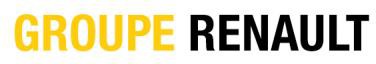    COMUNICATO STAMPA 9 Febbraio 2021Nissan contribuisce ai risultati di Renault per -123 milioni di euro nel 4° trimestre 2020Nissan ha pubblicato, in data odierna, i risultati del terzo trimestre del suo esercizio fiscale 2020/2021 che copre il periodo dal 1° aprile 2020 al 31 marzo 2021.Il risultato pubblicato da Nissan, secondo le norme contabili giapponesi per il terzo trimestre del suo esercizio fiscale 2020/2021 (periodo dal 1° ottobre al 31 dicembre 2020), dopo riclassificazioni IFRS, si tradurrà nel risultato netto del quarto trimestre 2020 di Renault in un contributo negativo stimato a -123 milioni di euro (1).in base a un tasso di cambio di 124,6 yen per un euro in media nel trimestre.Contatto stampa Gruppo Renault Italia:Paola Rèpaci– Renault/ Alpine Product & Corporate Communication Managerpaola.repaci@renault.it Cell: +39 335 1254592Tel.+39 06 4156965Siti web: it.media.groupe.renault.com/; www.renault.itSeguici su Twitter: @renaultitalia 